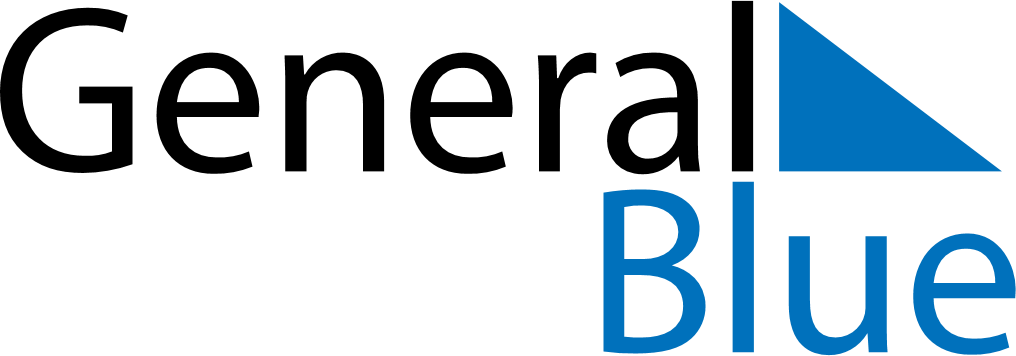 May 2024May 2024May 2024May 2024May 2024May 2024Hyesan, North KoreaHyesan, North KoreaHyesan, North KoreaHyesan, North KoreaHyesan, North KoreaHyesan, North KoreaSunday Monday Tuesday Wednesday Thursday Friday Saturday 1 2 3 4 Sunrise: 5:24 AM Sunset: 7:24 PM Daylight: 14 hours and 0 minutes. Sunrise: 5:23 AM Sunset: 7:25 PM Daylight: 14 hours and 2 minutes. Sunrise: 5:21 AM Sunset: 7:26 PM Daylight: 14 hours and 4 minutes. Sunrise: 5:20 AM Sunset: 7:27 PM Daylight: 14 hours and 7 minutes. 5 6 7 8 9 10 11 Sunrise: 5:19 AM Sunset: 7:28 PM Daylight: 14 hours and 9 minutes. Sunrise: 5:18 AM Sunset: 7:29 PM Daylight: 14 hours and 11 minutes. Sunrise: 5:16 AM Sunset: 7:30 PM Daylight: 14 hours and 13 minutes. Sunrise: 5:15 AM Sunset: 7:31 PM Daylight: 14 hours and 16 minutes. Sunrise: 5:14 AM Sunset: 7:32 PM Daylight: 14 hours and 18 minutes. Sunrise: 5:13 AM Sunset: 7:33 PM Daylight: 14 hours and 20 minutes. Sunrise: 5:12 AM Sunset: 7:34 PM Daylight: 14 hours and 22 minutes. 12 13 14 15 16 17 18 Sunrise: 5:11 AM Sunset: 7:35 PM Daylight: 14 hours and 24 minutes. Sunrise: 5:10 AM Sunset: 7:37 PM Daylight: 14 hours and 26 minutes. Sunrise: 5:09 AM Sunset: 7:38 PM Daylight: 14 hours and 28 minutes. Sunrise: 5:08 AM Sunset: 7:39 PM Daylight: 14 hours and 30 minutes. Sunrise: 5:07 AM Sunset: 7:40 PM Daylight: 14 hours and 32 minutes. Sunrise: 5:06 AM Sunset: 7:40 PM Daylight: 14 hours and 34 minutes. Sunrise: 5:05 AM Sunset: 7:41 PM Daylight: 14 hours and 36 minutes. 19 20 21 22 23 24 25 Sunrise: 5:04 AM Sunset: 7:42 PM Daylight: 14 hours and 38 minutes. Sunrise: 5:03 AM Sunset: 7:43 PM Daylight: 14 hours and 40 minutes. Sunrise: 5:02 AM Sunset: 7:44 PM Daylight: 14 hours and 41 minutes. Sunrise: 5:02 AM Sunset: 7:45 PM Daylight: 14 hours and 43 minutes. Sunrise: 5:01 AM Sunset: 7:46 PM Daylight: 14 hours and 45 minutes. Sunrise: 5:00 AM Sunset: 7:47 PM Daylight: 14 hours and 46 minutes. Sunrise: 5:00 AM Sunset: 7:48 PM Daylight: 14 hours and 48 minutes. 26 27 28 29 30 31 Sunrise: 4:59 AM Sunset: 7:49 PM Daylight: 14 hours and 49 minutes. Sunrise: 4:58 AM Sunset: 7:50 PM Daylight: 14 hours and 51 minutes. Sunrise: 4:58 AM Sunset: 7:51 PM Daylight: 14 hours and 52 minutes. Sunrise: 4:57 AM Sunset: 7:51 PM Daylight: 14 hours and 54 minutes. Sunrise: 4:57 AM Sunset: 7:52 PM Daylight: 14 hours and 55 minutes. Sunrise: 4:56 AM Sunset: 7:53 PM Daylight: 14 hours and 56 minutes. 